2 de octubre: Día de la Educación Social #SoyEducaciónSocialdeNavarra#NafarroakoGizarteHezkuntzaNaizUrriak 2: Gizarte Hezkuntzaren Eguna 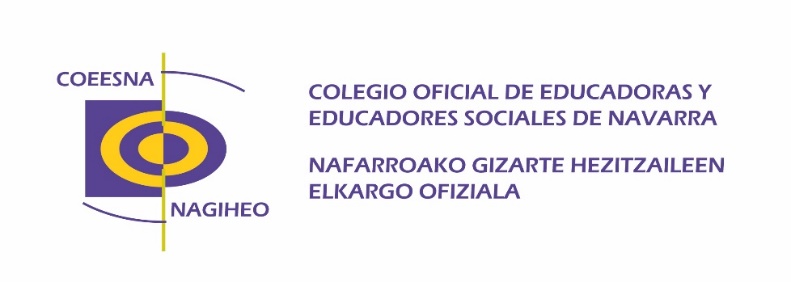 